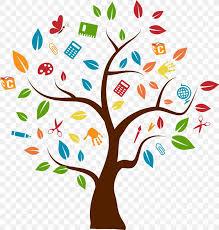 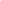 Gain a new leisure activity (card game, IPad game, craft, etc)Cut coupons from the newspaper or mail insertsFind the barcode on boxed/canned food items.  Pretend the first three numbers is the cost and count out that amount of money to pay.  = $1.23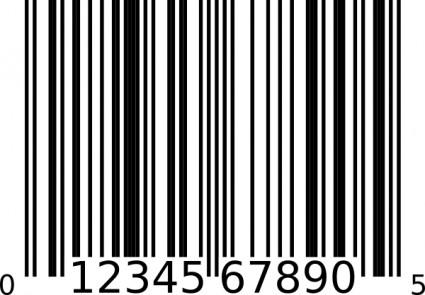 Transcribe the paragraph of a book into a typed report on phone or IPad notes keyboardTake out all silverware from tray in the drawer, clean the drawer, then reset all of the silverwareCut up an old shirt or jacket so that it is shaped like a “bib” to fit overhead and hand down the front and master buttoning and zipping. Sort the laundry in the basket into whites and colorsPractice finding “911” on a fake device or IPadLearn a joke